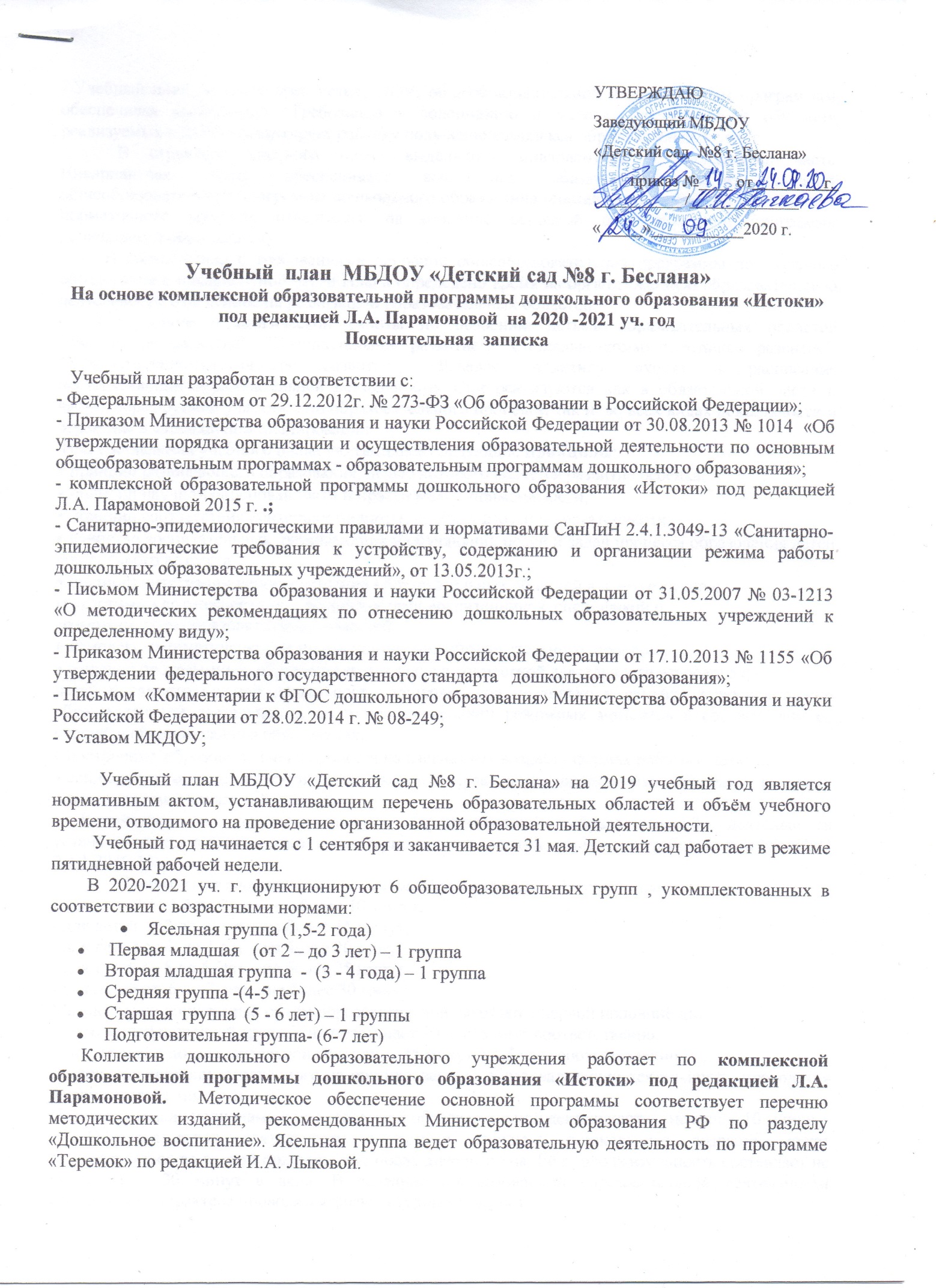   Учебный план соответствует Уставу ДОУ, общеобразовательной и парциальным программам, обеспечивая выполнение «Требований к содержанию и методам воспитания и обучения, реализуемых в ДОУ», гарантирует ребенку получение комплекса образовательных услуг.         В структуре учебного плана выделяются инвариантная и вариативная часть. Инвариантная  часть обеспечивает выполнение обязательной части основной общеобразовательной программы дошкольного образования (составляет не менее 60 % от общего нормативного времени, отводимого на освоение основной образовательной программы дошкольного образования).         В соответствии с требованиями основной общеобразовательной программы дошкольного образования в инвариантной части Плана определено время на организованную образовательную деятельность, отведенное на реализацию образовательных областей.       Содержание педагогической работы по освоению детьми образовательных областей "Физическое развитие", "Познавательное развитие", "Социально-коммуникативное развитие", "Художественно-эстетическое развитие", «Речевое развитие»  входят в расписание организованной образовательной деятельности. Они реализуются как в обязательной части и части, формируемой участниками образовательного процесса, так и  во всех видах деятельности и отражены в календарном планировании. При составлении учебного плана учитывались следующие принципы: принцип развивающего образования, целью которого является развитие ребенка; принцип научной обоснованности и практической применимости; принцип соответствия критериям полноты, необходимости и достаточности; единство воспитательных, развивающих и обучающих целей и задач процесса образования детей дошкольного возраста; принцип интеграции непосредственно образовательных областей в  соответствии свозрастными возможностями и особенностями воспитанников, спецификой ивозможностями образовательных областей; комплексно-тематический принцип построения образовательного  процесса; решение программных  образовательных задач в совместной деятельности взрослого идетей и самостоятельной деятельности дошкольников не только в рамках  непосредственно образовательной деятельности, но и при проведении режимных моментов в соответствии со спецификой дошкольного образования; построение  образовательного процесса на адекватных возрасту формах работы с детьми; соблюдение преемственности между всеми возрастными дошкольными группами и между детским садом и начальной школой.      Количество и продолжительность организованной образовательной деятельности устанавливаются в соответствии с санитарно-гигиеническими  нормами и требованиями (СанПиН 2.4.1.3049-13):               Продолжительность организованной образовательной деятельности: - для детей от 1,6 до 3 лет – не более 10 минут,- для детей от 3 до 4  лет – не более 15 минут,- для детей от 4  до 5 лет – не более 20 минут,- для детей от 5 до 6  лет – не более 25 минут,- для детей от  6 до 7  лет – не более 30 минут.Максимально допустимый объём образовательной нагрузки в первой половине дня:-   в младшей и средней группах не превышает 30 и 40 минут соответственно,-   в старшей и подготовительной группах  – 45 минут и 1,5 часа соответственно.В середине времени, отведённого на организованную образовательную деятельность, проводятся физкультурные минутки.Перерывы между периодами организованной образовательной деятельности – не менее 10 минут.        Образовательная деятельность с детьми старшего дошкольного возраста может осуществляться во второй половине дня после дневного сна. Её продолжительность составляет не более 25 – 30 минут в день. В середине организованной образовательной деятельности статического характера проводятся физкультурные минутки.Образовательную деятельность, требующую повышенной познавательной активности и умственного напряжения детей, организуется в первую половину дня.    В образовательном процессе используется интегрированный подход, который позволяет гибко реализовывать в режиме дня различные виды детской деятельности.          Организация жизнедеятельности МБДОУ предусматривает, как организованные педагогами совместно с детьми (ООД, развлечения, досуги, праздники) формы детской деятельности, так и самостоятельную деятельность детей. Режим дня и сетка занятий соответствуют виду и направлению  МБДОУ.Парциальные программы являются дополнением к комплексной образовательной программы дошкольного образования «Истоки» под редакцией Л.А. Парамоновой  и составляют не более 40% от общей учебной нагрузки.         Вариативная часть учебного плана  , формируемая участниками образовательного процесса ДОУ, обеспечивает вариативность образования, отражает приоритетное направление деятельности МБДОУ и расширение области образовательных услуг для воспитанников.       В  летний период учебные занятия не проводятся. В это время увеличивается продолжительность прогулок, а также проводятся  спортивные и подвижные игры, спортивные праздники, экскурсии и др.Учебный план  МБДОУ «Детский сад №8 г. Беслана»общеобразовательные основные программы дошкольного образования  «Истоки» под редакцией Л.А. Парамоновой  на 2020-2021 уч.годУЧЕБНЫЙ  ПЛАН (возрастные образовательные нагрузки)Базовый вид деятельностиЯсельная группаПервая младшая группаВторая младшая группаСредняя группаСтаршая группаПодготовительная группаФизическая культура в помещении2 раза в неделю2 раза в неделю2 раза в неделю2 раза в неделю2 раза в неделю2 раза в неделюФизическая культура по прогулке1 раз в неделю1 раз в неделю1 раз в неделю1 раз в неделю1 раз в неделю1 раз в неделюПознавательное развитие:-Формирование целостной картины мира, расширение кругозора;- Формирование элементарных математических представлений;- Познавательно-исследовательская и продуктивная (конструктивная) деятельность2 раза в неделю2 раза в неделю3 раза в неделю4 раза в неделюПознавательное развитие:-Формирование целостной картины мира, расширение кругозора;- Формирование элементарных математических представлений;- Познавательно-исследовательская и продуктивная (конструктивная) деятельность1 раз в неделю1 раз в неделю1 раз в неделю1 раз в неделю1 раз в неделю1 раз в неделюПознавательное развитие:-Формирование целостной картины мира, расширение кругозора;- Формирование элементарных математических представлений;- Познавательно-исследовательская и продуктивная (конструктивная) деятельность----1 раз в неделю1 раз в неделю1 раз в неделю2 раза в неделюПознавательное развитие:-Формирование целостной картины мира, расширение кругозора;- Формирование элементарных математических представлений;- Познавательно-исследовательская и продуктивная (конструктивная) деятельность--------1 раз в неделю1 раз в неделюРазвитие речи2 раза в неделю2 раза в неделю1 раз в неделю1 раз в неделю2 раза в неделю2 раза в неделюХудожественно-эстетическое развитие:РисованиеЛепкаАппликацияХудожественно-эстетическое развитие:РисованиеЛепкаАппликация1 раз в неделю1 раз в неделю1 раз в неделю1 раз в неделю2 раза в неделю2 раза в неделюХудожественно-эстетическое развитие:РисованиеЛепкаАппликация1 раз в неделю1 раз в неделю1 раз в2 недели1 раз в2 недели1 раз в2 недели1 раз в2 неделиХудожественно-эстетическое развитие:РисованиеЛепкаАппликация----1 раз в2 недели1 раз в2 недели1 раз в2 недели1 раз в2 неделиМузыка2 раза в неделю2 раза в неделю2 раза в неделю2 раза в неделю2 раза в неделю2 раза в неделюИтого в неделю:10 занятий в неделю10 занятий в неделю10 занятий в неделю10 занятий в неделю13 занятий в неделю14 занятий в неделюУтренняя гимнастикаежедневноежедневноежедневноежедневноежедневноежедневноКомплексы закаливающих процедурежедневноежедневноежедневноежедневноежедневноежедневноГигиенические процедурыежедневноежедневноежедневноежедневноежедневноежедневноСитуативные беседы при проведении режимных моментовежедневноежедневноежедневноежедневноежедневноежедневноЧтение художественной литературыежедневноежедневноежедневноежедневноежедневноежедневноДежурстваежедневноежедневноежедневноежедневноежедневноежедневноПрогулкиежедневноежедневноежедневноежедневноежедневноежедневноИграежедневноежедневноежедневноежедневноежедневноежедневноСамостоятельная деятельность детей в центрах (уголках) развитияежедневноежедневноежедневноежедневноежедневноежедневноВозраст детей, группы, количество групп1,6-3 года3-4 года4-5 лет5-6 лет6-7 летИнтервалы между занятиями10 минут10 минут10 минут10 минут10 минутПродолжительность физминутокОт 1-1,5 минут1-2 минуты 1- 2 минуты2-3 минуты2-3 минутыДлительность занятий10 минут15 минут15-20 минут20-25 минут25-30 минутОбщее количество занятий1010111315Количество занятий в день2 утром и вечером2 в первой половине дня4 дня по 2 занятия и 1 день- 3 занятия4 дня по 3 занятия и 1 день- 2 занятия5 дней по 3 занятия 